
01-575 од 21.07.2015.ПИТАЊА И ОДГОВОРИ ПО ЈАВНОЈ НАБАВЦИ 1.2.1.услуге – обезбеђење објекта школе и школског двориштаПитање:У  упутству   понудађима   како  да  сачине   понуду,   означили   сте  да  заједничка   понуда   није допуштена.Закон   о јавним   набавкама   регулише   могућност   подношења   заједничке   понуде,   па је  у члану  81. прописано  да понуду  може  поднети  група  понуђача.Стога  указујемо  да је ништавна  Ваша  одлука  да заједничка   понуда  није допуштена,  јер је то незаконито  и да сте у обавези  да измените  конкурсну  документацију   у том смислу.Одговор:На Порталу управе за јавне набавке поставили смо допуну конкурсне 
документације и у складу са тим продужили рок за достављање понуда до 
27.07.2015. године. Разматрајући вашу примедбу уочили смо да смо заиста 
означили да заједничка понуда није дозвољена, а да смо у обрасцима на 
стр.10 оставили могућност да се понуђачи изјасне да ли подносе самосталну 
или заједничку понуду. Такође, уочили смо још неке не усаглашености  тако да 
смо и ту извршили допуну документације.
Питање:уочили смо пар техничких грешака - неслагања у дефинисању додатних услова. Адекватни кадровски капацитетистр.бр.7 пише:" за минимум 40 запослених на неодређено-одређено време на пословима физичког обезбеђења доставити образац М и ПП ОД образце о плаћеним доприносима……";, да би на крају, у склопу Изјаве, на стр.бр.10, писало:Тачка 12) - Понуђач располаже кадровским капацитетом односно пре слања позива за достављање понуде има у радном односу најмање 10 радника на пословима физичког од чега 20 са положеним стручним испитом из области противпожарне заштите. Сходно свему горе наведеном, наше питање гласи:да ли ће валидни подаци за доказивање услова бити мин. 40 запослених од којих су 10 са положеним стручним испитом из области ппз-а ?Ако је у питању техничка грешка, молимо Вас да уједначите тражене наводе у Изјави (тачка 12) са захтевом за доказивање на страни бр.7НЕОПХОДНИ ФИНАСИЈСКИ И ПОСЛОВНИ КАПАЦИТЕТИУ склопу услова неопходних финансијских и пословних капацитета имамо два питања.прво питање гласи:1. имајући у виду обим услуга на вашем објекту, да ли је примерена оволико велика тражена сума по питању финансијских капацитета?Делује нам да је и у овом случају дошло до техничке грешке јер сте приликом прве објаве тендерске документације навели у једном делу текста тражену суму од 5.000.000,00 динара за претходне три године пословања, те сматрамо да је тај износ много примеренији када је у питању овај обим јавне набавке.Друго питање гласи:2.Да ли је довољно доставити само копије ПП ОД образца за запослене раднике, без копија извода пословне банке?Наиме, сви захтевани подаци већ се налазе у склопу ПП ОД обрасца.Одговор:Исправно сте уочили, ради се о техничким грешкама, с обзиром и на саму вредност посла, валидним се сматра услов мин. 40 запослених од којих су 10 са положеним стручним испитом из области ППЗ-а.с обзиром на вредност нарученог посла валидна је сума од 5.000.000,00 динара за претходне три године пословањадовољно је доставити копије ПП ОД образаца за запослене раднике јер наведени образац садржи све тражене податке.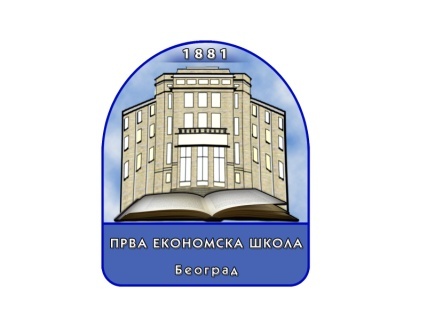 ПРВА ЕКОНОМСКА ШКОЛАБеоград, Цетињска 5-7www. prvaekonomska.edu.rsоснована 1881. године  e-mail:     sekretarijat@prvaekonomska.edu.rs